 			                Communications Committee Meeting Agenda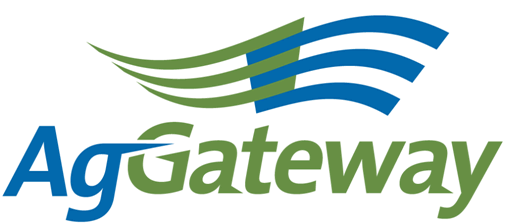 Note Taker Schedule: Social Media Calendar:Contact: Committee Chair  Kristin Nottingham   217 774 2105  knottingham@agvance.netCommittee Vice Chair    Attendees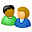 Contact: Committee Chair  Kristin Nottingham   217 774 2105  knottingham@agvance.netCommittee Vice Chair    AttendeesContact: Committee Chair  Kristin Nottingham   217 774 2105  knottingham@agvance.netCommittee Vice Chair    Attendees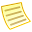 TopicTopicTopic LeaderTopic LeaderTopic LeaderNotesNotesMeeting MinutesMeeting Minutes Kristin Nottingham Kristin Nottingham Kristin NottinghamAntitrust GuidelinesAntitrust GuidelinesKristin NottinghamKristin NottinghamKristin NottinghamApproval of Prior Meeting Minutes from 10/01/15Approval of Prior Meeting Minutes from 10/01/15Kristin NottinghamKristin NottinghamKristin NottinghamReview Action Items Review Action Items Kristin NottinghamKristin NottinghamKristin NottinghamNewsletter Planning - DecemberNewsletter Planning - DecemberNewsletter Planning – January/FebruaryNewsletter Planning – January/FebruaryMarketing PlanMarketing PlanSusan RulandSusan RulandSusan RulandCommittee PlanCommittee PlanKristin NottinghamKristin NottinghamKristin NottinghamSocial Media 
Google AnalyticsSocial Media 
Google AnalyticsJody Costa Jody Costa Jody Costa New Business
Committee AssignmentsNew Business
Committee AssignmentsKristin NottinghamKristin NottinghamKristin NottinghamCommittee Positions – Newsletter Manager – Open – This person is in charge of pulling all articles from different people together and organizing them, reviewing them, and sending on to Chairperson and Susan.Committee Positions – Newsletter Manager – Open – This person is in charge of pulling all articles from different people together and organizing them, reviewing them, and sending on to Chairperson and Susan.Committee Positions – Newsletter Manager – Open – This person is in charge of pulling all articles from different people together and organizing them, reviewing them, and sending on to Chairperson and Susan.Other Discussion Items Other Discussion Items Kristin NottinghamKristin NottinghamKristin NottinghamCouncil Reporting Points Council Reporting Points Kristin NottinghamKristin NottinghamKristin NottinghamUpcoming MeetingsUpcoming MeetingsNext Meeting – Thursday, December 3 @ 2pm ET Next Meeting – Thursday, December 3 @ 2pm ET Next Meeting – Thursday, December 3 @ 2pm ET Active Action Items List as of 10/01/15Active Action Items List as of 10/01/15Active Action Items List as of 10/01/15AccountableAction Status All members on Social Media‘Like’ AGW’s posts – ongoingComplete / Ongoing. Susan Reach out to Mike Carabine about the Crop Nutrition ArticleCrop Nutrition was going to try to get an article for August, but haven’t seen anything yet. Susan is going to follow up. Waiting on their ‘newsletter’. Susan is going to ask about this on her staff call on Monday, Oct. 5.SusanFind a location for the Allied Providers Matrix on the AgGateway websiteSusan has given some thought to this as well as a few new programs coming out. Nothing set in stone yet. In process. Has progressed. AndrianaInquire about ADAPT for October eNewsIn process. Kristin is going to ask Andriana about this because she was unable to attend the meeting.SusanCheck with Jim Wilson about analytics tool to track the websiteGoogle Analytics is setup. Jody had some ideas and can highlight to the committee. Can figure out how we are doing and what areas of the website are being used. Will discuss more at next meeting, such as if someone can monitor this. Kristin needs to add an agenda item for this. Susan is going to bring basic information of what we have so far to the Annual Conference. Complete.BrandonSend Susan Leadership listComplete.BrandonPost AGIIS Press Release on HootsuiteKristinSend calendar invite for December with correct call-in information. Complete.KristinAdd Social Media Calendar to Meeting Agenda/MinutesComplete. Meeting DateNote Taker08-JanKristin05-FebAndriana12-MarKristin09-AprBrandon07-MayMelinda04-JunKristin02-JulKristin10-AugVictoria03-SepSusan01-OctKristin11-NovNatasha03-DecKristinWeekPoster10/05Brandon10/12Natasha10/19Kristin10/26Jody11/02Andriana11/09Susan11/16Brandon11/23Natasha11/30Kristin12/07Jody12/14Andriana12/21Susan